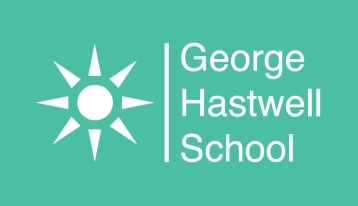 JOB PROFILEPost title: Midday AssistantJob purpose:To ensure pupils are ready for lunch and receive adequate nutrition.Supervision of students during lunchtime and clearing up after lunch.To ensure general areas of the school (including the toilets) are clean and tidy.Accountabilities / duties:Feeding pupils where necessary or assisting pupils with eating.Personal care of pupils, including changing continence wear. Supervising pupils as they eat or before / after lunch, including queuing for lunch. Liaising with teachers and class staffWorking alongside classroom staff who are on duty.Working with pupils over the whole 2-19 age range with a wide range of Special Educational Needs. Assisting in the moving and handling of pupils.To ensure crockery, cutlery, trays etc. are returned by students to the relevant collection points.To ensure chairs are returned to the back of the Hall.To undergo on and off site job training sessions as required by the school. To be aware of the Fire / Emergency procedures. Person specification: Midday AssistantEssentialDesirableQualifications/CompetenciesWilling to undertake training.Basic food hygiene certificateExperienceExperience of relating well to people at all levels.Experience of supervising children.Experience of working in a school or similar environment.Experience of working with children including those with special needs.KnowledgeBasic cleaning procedures.Manual handling training.Basic Health and Safety knowledge.Skills/AbilityAbility to work quickly and efficiently.Ability to encourage high standards of student behaviour.Personal SkillsAbility to work as part of a team.Ability to use initiative.Ability to keep calm and patient with students.Positive, can do attitude.